ACTA DE LA QUINTA SESIÓN EXTRAORDINARIA 2021 DEL COMITÉ DE TRANSPARENCIA DEL INSTITUTO DE ACCESO A LA INFORMACIÓN PÚBLICA Y PROTECCIÓN DE DATOS PERSONALES DEL ESTADO DE OAXACA. - - - - - - - - - - - - - - En atención a la contingencia de salud COVID-19 que está atravesando nuestro país, las recomendaciones y medidas sanitarias emitidas por las Secretarías de Salud a nivel Nacional y Estatal; asimismo con las acciones tomadas por el Consejo General de este Instituto, siendo estas el acuerdo de fecha 30 de junio del año 2020 y el comunicado relativo al cumplimiento de las actividades concernientes al Instituto como Órgano Garante y Sujeto Obligado; siendo las once horas con dieciséis minutos del martes veinte de abril del dos mil veintiuno, se reunieron vía remota, las ciudadanas y los ciudadanos integrantes del Comité de Transparencia del Instituto de Acceso a la Información Pública y Protección de Datos Personales del Estado de Oaxaca; Licenciado Guadalupe Gustavo Díaz Altamirano, Presidente; Licenciada María Tanivet Ramos Reyes, Secretaria Ejecutiva; Licenciado Eugenio Arafat Chávez Bedolla, Vocal; Licenciada Mildred Fabiola Estrada Rubio, Vocal Segunda y la Mtra. Daisy Araceli Ortiz Jiménez, Comisaria. Con la finalidad de celebrar la Quinta Sesión Extraordinaria 2021, del Comité de Transparencia del Instituto de Acceso a la Información Pública y Protección de Datos Personales del Estado de Oaxaca, en cumplimiento a la Convocatoria de número S.E./CT/05/2021 de fecha 19 de abril de 2021, suscrita por el Licenciado Guadalupe Gustavo Díaz Altamirano, Presidente del Comité, misma que fue notificada en tiempo y forma a cada una y cada uno de los asistentes como consta en el acuse de  recibo respectivo, el cual obra anexo a la presente, para los efectos a que haya lugar.- - - - - - - - - - - - - - - - - - - - - - - - - - - - - - - - - - - - - - - - - - - - - - - - - - - - - - - -  El Licenciado Guadalupe Gustavo Díaz Altamirano, Presidente de este Órgano Colegiado, procedió al desahogo del punto número 1 (uno) del orden del día, relativo al pase de lista y verificación de quórum legal, y una vez realizado, conforme a lo dispuesto por el artículo 16 fracción IV del Reglamento Interno que rige a este cuerpo colegiado manifestó que se encuentran presentes vía remota, la totalidad de las y los Integrantes del Comité de Transparencia del Instituto de Acceso a la Información Pública y Protección de Datos Personales del Estado de Oaxaca, por lo que declaró la existencia del quórum legal para la celebración de la Sesión.- - - - - - - - - - - - - - - - - - - - - - - - - - - - - - - - - - - - - - - - - - - - - - - - - A continuación, en el desahogo del punto número 2 (dos) propuesto, relativo a la aprobación del orden del día, el Presidente del Comité, procedió a llevar a cabo la lectura del Orden del día Propuesto, siendo el siguiente: - - - - - - - - - - - - - - - - - - - - - - - - - - - - - - - - - - - - - - - - - -  Pase de lista de asistencia y verificación del quórum legal.- - - - - - - - - - - - - - - - - - - - Lectura y Aprobación del orden del día.- - - - - - - - - - - - - - - - - - - - - - - - - - - - - - - - - - Ratificación del nombramiento de la Vocal Segunda del Comité de Transparencia.- - - Aprobación del nombramiento de la o el suplente de la Vocal Segunda del Comité de Transparencia.- - - - - - - - - - - - - - - - - - - - - - - - - - - - - - - - - - - - - - - - - - - - - - - - - - - Clausura de la sesión.- - - - - - - - - - - - - - - - - - - - - - - - - - - - - - - - - - - - - - - - - - - - - - A continuación, el Presidente del Comité, procedió al desahogo del punto numero 3 (tres) del Orden del día, relativo a la ratificación del nombramiento de la Vocal Segunda del Comité de Transparencia, por lo que solicitó a la Secretaria Ejecutiva dar cuenta de este asunto.- - - - - - - - - - - - - - - - - - - - - - - - - - - - - - - - - - - - - - - - - - - - - - - - - - - - - - - - - - - - - - En ese sentido, la Secretaria Ejecutiva dio cuenta de este punto, señalando que mediante la Séptima Sesión Ordinaria 2021 del Consejo General del IAIP, celebrada el día 14 de abril de 2021, fue aprobada la designación de la Licenciada Mildred Fabiola Estrada Rubio, Directora de Comunicación, Capacitación, Evaluación, Archivo y Datos Personales del Instituto, para desempeñar el cargo de Vocal Segunda del Comité de Transparencia del Instituto de Acceso a la Información Pública y Protección de Datos Personales del Estado de Oaxaca. Lo anterior con fundamento en lo establecido por el numeral Décimo de  los Lineamientos para el Establecimiento y Funcionamiento de los Comités y Unidades de Transparencia de los Sujetos Obligados por las Leyes de Transparencia, Artículo 5 fracción III del Reglamento Interno Vigente del Instituto, así como del Artículo 6 fracción III, Artículo 19 y Segundo Transitorio del Reglamento Interno del Comité de Transparencia del IAIP. En tal sentido, se da cuenta de la ratificación de dicha designación, mediante la presente Sesión Ordinaria de este Órgano Colegiado.- - - - - - - - - - - - - - - - - - - - - - - - - - - - - - - - - - - - - - - - - - - - - - - - - - A continuación, el Presidente del Comité, procedió al desahogo del punto numero 4 (cuatro) del Orden del día, relativo a la aprobación del nombramiento de la o el suplente de la Vocal Segunda del Comité de Transparencia, por lo que solicitó a la Secretaria Ejecutiva dar cuenta de este asunto.- - - - - - - - - - - - - - - - - - - - - - - - - - - - - - - - - - - - - - - - - - - - - - - - - - - Acto seguido, la Secretaria Ejecutiva señaló que con fundamento en el artículo 7 párrafo segundo del Reglamento Interno del Comité de Transparencia del Instituto de Acceso a la Información Pública y Protección de Datos Personales, así como del numeral Décimo Segundo de los Lineamientos para el Establecimiento y Funcionamiento de los Comités y Unidades de Transparencia de los Sujetos Obligados por las Leyes de Transparencia, se tuvo a bien ceder el uso de la voz a la Licenciada Mildred Fabiola Estrada Rubio, Directora de Comunicación, Capacitación, Evaluación, Archivo y Datos Personales del Instituto y Vocal Segunda del Comité de Transparencia, para someter a consideración de este Órgano Colegiado la designación de quien ocupará el cargo de Suplente de la Vocalía Segunda de este órgano Colegiado.- - - - - - - - - - - - - - - - - - - - - - - - - - - - - - - - - - - - - - - - - - - - - - - - - - - Seguidamente, la Licenciada Mildred Fabiola Estrada Rubio, propuso a la C. Elizabeth Vásquez Sagrero, para ocupar el cargo de Suplente de la Vocalía Segunda del Comité de Transparencia.- - - - - - - - - - - - - - - - - - - - - - - - - - - - - - - - - - - - - - - - - - - - - - - - - - - - - - - - - No habiendo más asuntos que tratar y una vez desahogados los puntos previstos en el orden del día, se tomaron los siguientes: - - - - - - - - - - - - - - - - - - - - - - - - - - - - - - - - - - - - - - - - - - - - - - - - - - - - - - - - - - - - - - - - - - ACUERDOS: - - - - - - - - - - - - - - - - - - - - - - - - - - - - - PRIMERO: Se ratifica la integración de la Licenciada Mildred Fabiola Estrada Rubio como Vocal Segunda del Comité de Transparencia. - - - - - - - - - - - - - - - - - - - - - - - - - - - - - - - - - - SEGUNDO: Se aprueba por unanimidad de votos la designación de la C. Elizabeth Vásquez Sagrero como suplente de la Vocalía Segunda del Comité de Transparencia.- - - - - - - - - - - - Así lo acordaron y firman Lic. Guadalupe Gustavo Díaz Altamirano, Licda. María Tanivet Ramos Reyes, Mtra. Daisy Araceli Ortiz Jiménez, Lic. Eugenio Arafat Chávez Bedolla y Licenciada Mildred Fabiola Estrada Rubio, Integrantes del Comité de Transparencia del Instituto de Acceso a la Información Pública y Protección de Datos Personales de Oaxaca.El Comité de Transparencia del Instituto de Acceso a la Información Pública y Protección de Datos Personales.Lic. Guadalupe Gustavo Díaz Altamirano.Presidente.Licda. María Tanivet Ramos Reyes.                     Lic. Eugenio Arafat Chávez Bedolla. Secretaria Ejecutiva                                                              VocalLicenciada Mildred Fabiola Estrada Rubio.	  Mtra. Daisy Araceli Ortiz Jiménez.       Vocal Segunda.                                                        Comisaria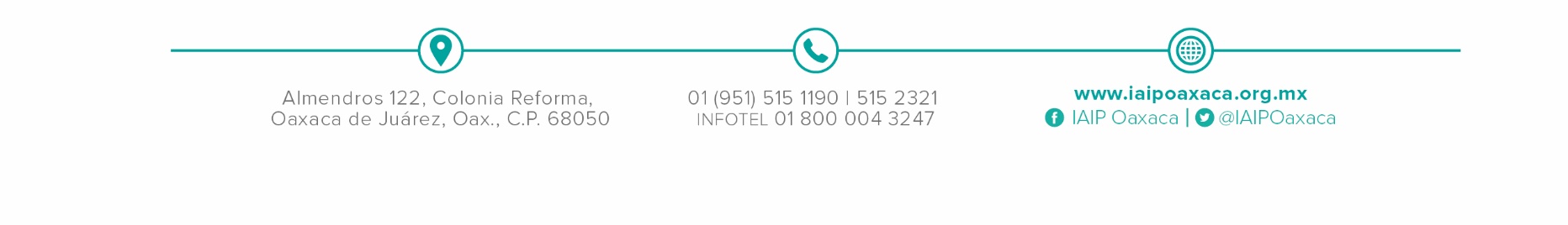 